Aanvraag aanpassingen examinering en toetsing - vavo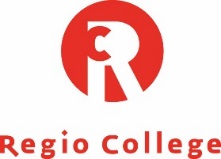 Vul onderstaand formulier inScan/kopieer de bijbehorende verklaring, met (indien van toepassing) het psychodiagnostisch rapport De documenten graag als volgt inleveren:	
 	a.	scan het formulier en mail het met de gescande verklaring(en) naar zorgteam@regiocollege.nl 
 	b.	òf lever het formulier met de kopie van de verklaring(en) in bij:Zaandam Cypressehout: Meldpunt, (tegenover Receptie) Cypressehout 99Gegevens student
Datum aanvraag	…………………………………………………………………………………..
Voor- en achternaam student 	…………………………………………………………………………………..
Studentnummer	…………………………………………………………………………………..
Geboortedatum student	…………………………………………………………………………………..Handtekening student                                                      …………………………………………………………………………………..Handtekening ouder/verzorger                                      …………………………………………………………………………………..        voor studenten onder de 18S.v.p. hieronder onder het juiste kopje aankruisen welke aanpassing gevraagd wordt, overeenkomstig de toekenning(en) op de verklaring(en)Dyslexie extra tijd voorleesondersteuning  spellingscontrole (en computergebruik) per examen door de student aan te geven bij de examensecretarisDyscalculie 1extra tijd bij reguliere rekenexamen gebruik van standaardrekenkaarten, goedgekeurd door het College voor Toetsen en Examens Autisme (ASS) en AD(H)D1extra tijd inzetten van pauze ……………………………………………………………………(geef aan hoe vaak en hoe lang)koptelefoon zonder geluid (eigen aanschaf) Visuele beperking extra tijd (50 of 100% tijdverlenging) maatwerk leveren m.b.t.: - een examen als digitaal Word-bestand geschikt maken voor de brailleleesregel- voorleesondersteuning (een gesproken versie van het examen) 2- een examen als digitaal Word-bestand geschikt voor spraak en/of vergroting van het lettertypeaardrijkskunde en exacte vakken: (semi)mondeling afnemen van examen (zie sn) Kleurenblindheid examens met kleur: toezichthouder mag op verzoek van de kandidaat de kleur benoemen Auditieve beperking extra tijdexamens in aangepaste vorm afnemen (bijvoorbeeld chatten, of in een gesprek)gebarentolk:  vertaalt alleen ‘op verzoek’ en mits daar ook in het onderwijs gebruik van wordt gemaakt bespreken welke andere adviezen uit ‘SIMEA-dossier voor schoolexamens’ worden overgenomen zoals bijvoorbeeld solo-apparatuur of koptelefoon met geluid (eigen aanschaf) Taalontwikkelingsstoornis (voorheen: spraak- of taalstoornis)4extra tijd voorleesondersteuning 2 bespreken welke andere adviezen uit ‘SIMEA-dossier voor schoolexamens’ worden overgenomen spellingscontrole (en computergebruik) dit moet bij het CvtE aangevraagd wordenLichamelijke beperking en chronische ziekteextra tijd spreiding van examens (in overleg met de opleiding) onderbreking van examen:mag tijdens examens eten en/of drinken  mag tijdens examens naar het toiletinzetten van pauze ……………………………………………………………………(geef aan hoe vaak en hoe lang)Minder dan 6 jaar onderwijs in Nederland gevolgd (alleen dit aanvraagformulier inleveren)extra tijd  en 6Overig7